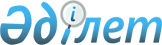 О наименовании улиц города ТаразПостановление акимата Жамбылской области от 24 февраля 2016 года № 63 и решение маслихата Жамбылской области от 29 апреля 2016 года № 2-3. Зарегистрировано Департаментом юстиции Жамбылской области 24 мая 2016 года № 3089      Примечание РЦПИ.

      В тексте документа сохранена пунктуация и орфография оригинала.

      В соответствии со статьей 11 Закона Республики Казахстан от 8 декабря 1993 года "Об административно-территориальном устройстве Республики Казахстан", с учетом мнения населения соответствующей территории и на основании заключения Республиканской ономастической комиссии от 10 декабря 2015 года акимат Жамбылской области ПОСТАНОВЛЯЕТ и Жамбылский областной маслихат РЕШИЛ:

      1. Наименовать безымянные улицы в массиве "Арай" города Тараз:

      1) улицу № 7 именем Дюйсена Баянова;

      2) улицу № 8 именем Патшабека Тлеубаева. 

      2. Контроль за исполнением данного нормативного правового акта возложить на постоянную комиссию Жамбылского областного маслихата по вопросам экономики, бюджета, налога и местного самоуправления и на заместителя акима Жамбылской области Манжуова Е.

      3. Настоящий нормативный правовой акт вступает в силу со дня государственной регистрации в органах юстиции и вводится в действие по истечении десяти календарных дней после дня его первого официального опубликования.


					© 2012. РГП на ПХВ «Институт законодательства и правовой информации Республики Казахстан» Министерства юстиции Республики Казахстан
				
      Аким области

Секретарь областного маслихата

      К. Кокрекбаев

Б. Карашолаков
